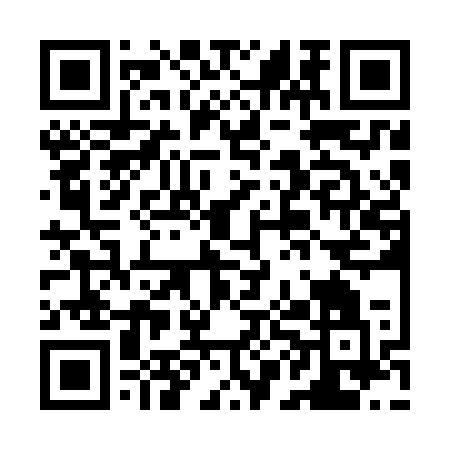 Ramadan times for Tarvastu, EstoniaMon 11 Mar 2024 - Wed 10 Apr 2024High Latitude Method: Angle Based RulePrayer Calculation Method: Muslim World LeagueAsar Calculation Method: HanafiPrayer times provided by https://www.salahtimes.comDateDayFajrSuhurSunriseDhuhrAsrIftarMaghribIsha11Mon4:304:306:4312:264:066:116:118:1612Tue4:264:266:4012:264:086:136:138:1913Wed4:234:236:3712:264:106:166:168:2214Thu4:204:206:3412:264:126:186:188:2415Fri4:174:176:3212:254:146:206:208:2716Sat4:144:146:2912:254:166:226:228:2917Sun4:104:106:2612:254:176:256:258:3218Mon4:074:076:2312:244:196:276:278:3519Tue4:044:046:2012:244:216:296:298:3820Wed4:004:006:1712:244:236:316:318:4021Thu3:573:576:1512:244:256:346:348:4322Fri3:533:536:1212:234:266:366:368:4623Sat3:503:506:0912:234:286:386:388:4924Sun3:463:466:0612:234:306:406:408:5225Mon3:423:426:0312:224:326:436:438:5526Tue3:393:396:0012:224:336:456:458:5827Wed3:353:355:5712:224:356:476:479:0128Thu3:313:315:5512:214:376:496:499:0429Fri3:273:275:5212:214:396:526:529:0730Sat3:233:235:4912:214:406:546:549:1031Sun4:194:196:461:205:427:567:5610:131Mon4:154:156:431:205:447:587:5810:172Tue4:114:116:401:205:458:018:0110:203Wed4:074:076:381:205:478:038:0310:234Thu4:034:036:351:195:488:058:0510:275Fri3:593:596:321:195:508:078:0710:306Sat3:553:556:291:195:528:108:1010:347Sun3:503:506:261:185:538:128:1210:378Mon3:463:466:231:185:558:148:1410:419Tue3:413:416:211:185:568:168:1610:4510Wed3:363:366:181:185:588:198:1910:49